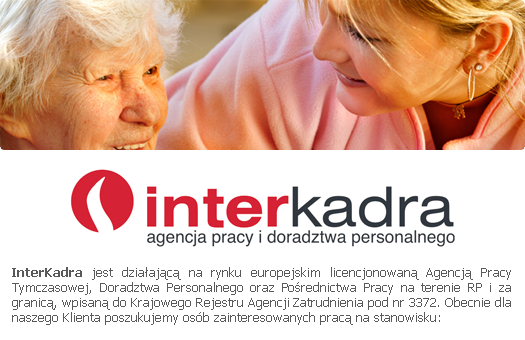 OPIEKUN/KA OSÓB STARSZYCH W NIEMCZECHLegalne i bezpieczne zatrudnienie (opłacone składki ZUS od prognozowanej średniej krajowej – 4263zł brutto),Atrakcyjne wynagrodzenie do 6 tyś zł netto miesięcznie,Praca dostosowana do kwalifikacji i oczekiwań kandydatki,Gwarantujemy bezpłatne zakwaterowanie, wyżywienie i dojazd,Elastyczne terminy wyjazdów,Formularz A1 i Europejska Karta Ubezpieczenia Zdrowotnego,Kontakt i wsparcie podczas całego pobytu za granicą!Obowiązki:proste prace domowe (gotowanie, sprzątanie, robienie zakupów), opieka pielęgnacyjna i aktywizacyjna (pomoc w codziennych czynnościach, troska o powierzoną osobę, o jej dobre samopoczucie)Wymagania:podstawowa znajomość języka niemieckiego, doświadczenie w opiece nad osobą chorą lub w podeszłym wieku,przyjazne i pogodne usposobienie, cierpliwość oraz życzliwość wobec podopiecznych ,mile widziane czynne prawo jazdy kat B.Katarzyna Gnutek, Specjalista ds. Rekrutacjiul. Wodna 2b, 30-556 Kraków
kom. 666 826 904, k.gnutek@interkadra.plwww.opiekunki.interkadra.pl	WYBIERZ ZAWÓD Z PRZYSZŁOŚCIĄ!